      2016/ 65 TotalComments:  "Very friendly and organized.  He knew what he was doing.  Looking forward to working with him in the future."  " I really enjoy having Dave do my inspections.  He's so professional and so VERY helpful.  He's very good at explaining everything.  He is really here to help us understand things." “Very informative and explained reasoning clearly and helped me understand requirements."  "I'm never afraid to ask any questions.  Inspector is always very clear and knowledgeable, makes me feel comfortable.  He explains well when questions are asked and doesn't make me feel like I don't know what I'm doing."  "Dave is always professional and helpful.  I enjoy working with him."  "I like Chris"  "Dave is exceptionally detailed.  Taking time to speak with staff members, curious about our operation, and very respectful.  Dave has provided me with hard to find information that has improved how we function.  Thank you Dave!"  "Our inspector has always been kind and courteous to staff."  "I enjoy the time I get to visit with Dave, we bounce different things off of each other.  He has great ideas on how to better our facility, He has a very easy personality, easy to work with.  Thanks Dave."  Dave was able to answer my questions.  Very helpful.  Thanks."  "Chris has been very helpful during out inspections.  He's very well informed, knowledgeable and approachable.  Always helpful."  "Tough day to have inspection (Tuesday), but I get it, and understand you probably want to see how we do when we are busy."  "Good information to have.  Thanks."  "Dave inspected our pool and went above and beyond!  He answered all my questions and helped me better understand our pool.  He let me know I could contact him if I had any questions down the road.  I appreciate all his help!”  “Dave was very professional and informative.”  “Chris Wenisch is thorough and helpful.  Chris teaches and informs us about all pertinent requirements and/or issues.  Chris is knowledgeable and conducts his inspection in an effective and courteous manner.”  “Very happy with Dave.  He is very informative and is willing to answer about any questions you ask.  I feel good when he leaves because I feel I've learned a bunch of new information.  There was 2 comments on our inspection report that didn't have to do with our program, but addressed the public school system.”  “Dave Distad was very polite and was very informative and organized.  Very quick with his inspection which was nice once this was an unannounced inspection and had other appointments to attend to.”  “Very helpful with answering our questions.”  “Dave is very thorough.  Dave is always easy to work with and always answers questions or solutions to things he may find during inspections.”  “David is very good at his job!  He doesn't scare me half to death!”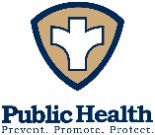                  Kandiyohi-Renville Community Health Board Environmental Health SatisfactionOur Environmental Health Program works to protect the public from environmental health hazards in the home, workplace and community.  Inspections at area establishments and events are performed to assure compliance with public health standards.We license about 300 establishments annually across Kandiyohi and Renville counties.  In 2016, we licensed 287. We currently, in 2017, have 292 licensed establishments.We have two full time Registered Sanitarians who carry out program duties.Routine inspections as determined by state statute are completed for all establishments.Inspection reports are completed and shared with each establishment.Education is provided during each inspection to assist establishments in meeting food code and statute guidelines.Complaints from the public are received and responded to in a timely manner.Plan reviews are conducted for new construction or remodeling of existing establishments.